VICTORIAN OPEN KYOKUSHIN/SHINKYOKUSHIN          NO CONTACT TOURNAMENT entry formSunday 17th. March – Start time 10.00 am sharp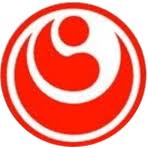 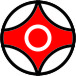 VENUE:  St. Andrews primary Catholic School, 110 Greaves St. North Werribee 3030Spectators: 	All Day Pass-$40.00 family/$15.00 General Admission / Children U12 $10.00Doors open at 9:00 am -  Competitor and Officials Meeting at 9.30 amPERSONAL DETAILSCompetitor Entry Fee:   $30.00 no late or incomplete forms accepted  * Forms money must be Submitted to your Instructor by 16 Feb. 2024 Who can Deposit  to-                                 EFT-  WKO Victoria- BSB 803136 Acc. No.000635  * Instructors please return Dojo Entry Summary via email to Peter Volke tamashii@bigpond.com  0419312411 Latest 23rd. Feb 2024. Instructor to bring all Hardcopies on Day of Tournament                                   DIVISIONSNOTE:> we may introduce belt divisions or combine divisions if needed dependant on numbers.All competitors must have mouth guards (interstate and overseas competitors please note that this is a legal requirement and you will NOT be permitted to fight without a mouth guard).Male competitors must have groin guardsFemale competitors must wear white T shirt.Shin/instep guards optional but recommended.Hand mitts optionalOrganisers reserve the right to combine divisions if needed.Late competitors or competitors withdrawing from their match without permission of the organisers will forfeit their entry fee and matchDeclarationI, whose signature appears on this entry form in consideration and as a condition of my acceptance of my entry in this tournament herby waive all and any claim, right or cause of action which I might otherwise have for /or arising out of loss or injury, damage or loss of any description whatsoever which I may suffer or sustain in the course of or as a consequence upon my entry or participation in this tournament. This waiver, release and discharge shall be and operate separately in favour of all persons, corporations and bodies involved or otherwise in promoting or staging this event and the servants and agents, representatives and offices of them. The committee reserves the right to reject any entry, which, in its sole judgement will be determined to be detrimental to the tournament. I will abide by the rules of the Kyokushin/Shinkyokushin Tournament. I also agree to abide by the rules and regulations of the WKO Anti-Doping Rules (a copy of this policy can be found at: http://www.wko.or.jp/ Anti-Doping Rules tab.By signing this form, I agree to the above terms and conditions.For applicants under 18:I am a guardian for the applicant, who is under the age of 18, and have read and agree to the terms and conditionsSigned……………………………………………………..U/18 by parent        Date …………… Rules summary.Gi contact only to the body.Absolutely no face punches.Absolutely no contact to the head.Excessive contact will result in disqualification, Genten or Chui dependent on degree.Full NameAddressPost CodeHome PhoneWork PhoneAgeRankHeight        cmWeight           kgDojo NameStyleInstructorYears TrainingEmail Add.Titles HeldNO CONTACT (NO  FACE PUNCHES)   *please mark with X Male             FemaleUNDER 8UNDER 10UNDER 12UNDER 14UNDER 16UNDER 18OPEN